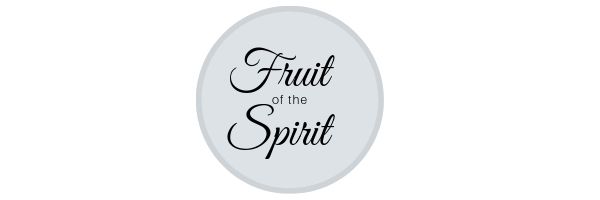 The Fierce Fruit of Self-ControlGalatians 5:22-24; 1 Corinthians 9:25Introduction.I.	Self-control:  WHAT?II.	Self-control:  SO WHAT?III.	Self-control:  NOW WHAT?Conclusion.